JADŁOSPIS:  06.02. –10.02.2023Jadłospis może ulec zmianieDzień tygodniaPosiłkiWykaz składników alergennychPoniedziałek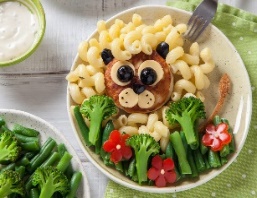 Śniadanie:1. Zboża zawierające  gluten:       - 1a - pszenica      - 1b - żyto      - 1c - jęczmień       -1d - owies2. Skorupiaki i produkty pochodne. 3. Jaja i produkty pochodne. 4. Ryby i produkty pochodne. 5. Orzeszki ziemne              i produkty pochodne. 6. Soja i produkty pochodne. 7. Mleko i produkty pochodne. 8. Orzechy. 9. Seler i produkty pochodne.10. Gorczyca                      i produkty   pochodne. 11. Nasiona sezamu           i produkty pochodne. 12. Dwutlenek siarki           i siarczyny. 13. Łubin i produkty pochodne. 14. Mięczaki                       i produkty pochodne. PoniedziałekZupa mleczna – płatki owsiane (200ml ) (1d,7 ), kanapki-pieczywo mieszane- wieloziarniste, bułka grahamka (40g) (1a,b,11)  z masełkiem (5g) (7),twarożek z rzodkiewką (50g ) (7 ), sałata (20g ), jajko w sosie koperkowym (20g )(3,7 ),ser żółty (20g ) (7 ), kotleciki zapiekane (20g ), kiełki (6g ), papryka (20g ), marchewka, rzepa do pochrupania ( 150g ), herbata owocowa  (200ml)1. Zboża zawierające  gluten:       - 1a - pszenica      - 1b - żyto      - 1c - jęczmień       -1d - owies2. Skorupiaki i produkty pochodne. 3. Jaja i produkty pochodne. 4. Ryby i produkty pochodne. 5. Orzeszki ziemne              i produkty pochodne. 6. Soja i produkty pochodne. 7. Mleko i produkty pochodne. 8. Orzechy. 9. Seler i produkty pochodne.10. Gorczyca                      i produkty   pochodne. 11. Nasiona sezamu           i produkty pochodne. 12. Dwutlenek siarki           i siarczyny. 13. Łubin i produkty pochodne. 14. Mięczaki                       i produkty pochodne. PoniedziałekI danie:	1. Zboża zawierające  gluten:       - 1a - pszenica      - 1b - żyto      - 1c - jęczmień       -1d - owies2. Skorupiaki i produkty pochodne. 3. Jaja i produkty pochodne. 4. Ryby i produkty pochodne. 5. Orzeszki ziemne              i produkty pochodne. 6. Soja i produkty pochodne. 7. Mleko i produkty pochodne. 8. Orzechy. 9. Seler i produkty pochodne.10. Gorczyca                      i produkty   pochodne. 11. Nasiona sezamu           i produkty pochodne. 12. Dwutlenek siarki           i siarczyny. 13. Łubin i produkty pochodne. 14. Mięczaki                       i produkty pochodne. PoniedziałekZupa krupnik z kaszy jęczmiennej na wywarze mięsno - warzywnym z natką pietruszki (250ml) (1c,9)1. Zboża zawierające  gluten:       - 1a - pszenica      - 1b - żyto      - 1c - jęczmień       -1d - owies2. Skorupiaki i produkty pochodne. 3. Jaja i produkty pochodne. 4. Ryby i produkty pochodne. 5. Orzeszki ziemne              i produkty pochodne. 6. Soja i produkty pochodne. 7. Mleko i produkty pochodne. 8. Orzechy. 9. Seler i produkty pochodne.10. Gorczyca                      i produkty   pochodne. 11. Nasiona sezamu           i produkty pochodne. 12. Dwutlenek siarki           i siarczyny. 13. Łubin i produkty pochodne. 14. Mięczaki                       i produkty pochodne. PoniedziałekDeser:	1. Zboża zawierające  gluten:       - 1a - pszenica      - 1b - żyto      - 1c - jęczmień       -1d - owies2. Skorupiaki i produkty pochodne. 3. Jaja i produkty pochodne. 4. Ryby i produkty pochodne. 5. Orzeszki ziemne              i produkty pochodne. 6. Soja i produkty pochodne. 7. Mleko i produkty pochodne. 8. Orzechy. 9. Seler i produkty pochodne.10. Gorczyca                      i produkty   pochodne. 11. Nasiona sezamu           i produkty pochodne. 12. Dwutlenek siarki           i siarczyny. 13. Łubin i produkty pochodne. 14. Mięczaki                       i produkty pochodne. PoniedziałekKaszka manna z musem malinowym (180g)(7), wafle ryżowe, soczek owocowy, woda z cytryną (200ml)1. Zboża zawierające  gluten:       - 1a - pszenica      - 1b - żyto      - 1c - jęczmień       -1d - owies2. Skorupiaki i produkty pochodne. 3. Jaja i produkty pochodne. 4. Ryby i produkty pochodne. 5. Orzeszki ziemne              i produkty pochodne. 6. Soja i produkty pochodne. 7. Mleko i produkty pochodne. 8. Orzechy. 9. Seler i produkty pochodne.10. Gorczyca                      i produkty   pochodne. 11. Nasiona sezamu           i produkty pochodne. 12. Dwutlenek siarki           i siarczyny. 13. Łubin i produkty pochodne. 14. Mięczaki                       i produkty pochodne. PoniedziałekII danie:1. Zboża zawierające  gluten:       - 1a - pszenica      - 1b - żyto      - 1c - jęczmień       -1d - owies2. Skorupiaki i produkty pochodne. 3. Jaja i produkty pochodne. 4. Ryby i produkty pochodne. 5. Orzeszki ziemne              i produkty pochodne. 6. Soja i produkty pochodne. 7. Mleko i produkty pochodne. 8. Orzechy. 9. Seler i produkty pochodne.10. Gorczyca                      i produkty   pochodne. 11. Nasiona sezamu           i produkty pochodne. 12. Dwutlenek siarki           i siarczyny. 13. Łubin i produkty pochodne. 14. Mięczaki                       i produkty pochodne. PoniedziałekPlacki ziemniaczane ze szpinakiem i marchewką (250g ) (1,3 ), twarożek z ogórkiem kiszonym i koperkiem (100g ) (7 ), kompot owocowy (200ml)1. Zboża zawierające  gluten:       - 1a - pszenica      - 1b - żyto      - 1c - jęczmień       -1d - owies2. Skorupiaki i produkty pochodne. 3. Jaja i produkty pochodne. 4. Ryby i produkty pochodne. 5. Orzeszki ziemne              i produkty pochodne. 6. Soja i produkty pochodne. 7. Mleko i produkty pochodne. 8. Orzechy. 9. Seler i produkty pochodne.10. Gorczyca                      i produkty   pochodne. 11. Nasiona sezamu           i produkty pochodne. 12. Dwutlenek siarki           i siarczyny. 13. Łubin i produkty pochodne. 14. Mięczaki                       i produkty pochodne. Wtorek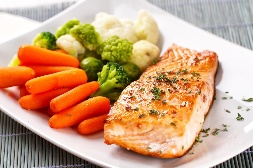 Śniadanie:1. Zboża zawierające  gluten:       - 1a - pszenica      - 1b - żyto      - 1c - jęczmień       -1d - owies2. Skorupiaki i produkty pochodne. 3. Jaja i produkty pochodne. 4. Ryby i produkty pochodne. 5. Orzeszki ziemne              i produkty pochodne. 6. Soja i produkty pochodne. 7. Mleko i produkty pochodne. 8. Orzechy. 9. Seler i produkty pochodne.10. Gorczyca                      i produkty   pochodne. 11. Nasiona sezamu           i produkty pochodne. 12. Dwutlenek siarki           i siarczyny. 13. Łubin i produkty pochodne. 14. Mięczaki                       i produkty pochodne. WtorekZupa mleczna – lane kluski (200ml) (1,3,7),  kanapki - pieczywo mieszane - wieloziarniste, bułka dyniowa (40g) (1a,b,11)  z masełkiem (5g) (7), stół szwedzki -  sałata (6g ), serek pleśniowy, żółty (40g ) (7 ), twarożek z czarnuszką (20g ) (7 ),  jajko w sosie jogurtowym (20g ) (3,7 ), kiełki (6g ), kabanosy drobiowe (20g ), ogórek (20g ), pomidorki koktajlowe (20g ), papryka (20g ), polędwica sopocka (20g),napar z mięty (200ml)1. Zboża zawierające  gluten:       - 1a - pszenica      - 1b - żyto      - 1c - jęczmień       -1d - owies2. Skorupiaki i produkty pochodne. 3. Jaja i produkty pochodne. 4. Ryby i produkty pochodne. 5. Orzeszki ziemne              i produkty pochodne. 6. Soja i produkty pochodne. 7. Mleko i produkty pochodne. 8. Orzechy. 9. Seler i produkty pochodne.10. Gorczyca                      i produkty   pochodne. 11. Nasiona sezamu           i produkty pochodne. 12. Dwutlenek siarki           i siarczyny. 13. Łubin i produkty pochodne. 14. Mięczaki                       i produkty pochodne. WtorekI danie:	1. Zboża zawierające  gluten:       - 1a - pszenica      - 1b - żyto      - 1c - jęczmień       -1d - owies2. Skorupiaki i produkty pochodne. 3. Jaja i produkty pochodne. 4. Ryby i produkty pochodne. 5. Orzeszki ziemne              i produkty pochodne. 6. Soja i produkty pochodne. 7. Mleko i produkty pochodne. 8. Orzechy. 9. Seler i produkty pochodne.10. Gorczyca                      i produkty   pochodne. 11. Nasiona sezamu           i produkty pochodne. 12. Dwutlenek siarki           i siarczyny. 13. Łubin i produkty pochodne. 14. Mięczaki                       i produkty pochodne. WtorekZupa krem z soczewicy z grzankami na wywarze warzywnym z natką pietruszki (250ml) (1,9 )1. Zboża zawierające  gluten:       - 1a - pszenica      - 1b - żyto      - 1c - jęczmień       -1d - owies2. Skorupiaki i produkty pochodne. 3. Jaja i produkty pochodne. 4. Ryby i produkty pochodne. 5. Orzeszki ziemne              i produkty pochodne. 6. Soja i produkty pochodne. 7. Mleko i produkty pochodne. 8. Orzechy. 9. Seler i produkty pochodne.10. Gorczyca                      i produkty   pochodne. 11. Nasiona sezamu           i produkty pochodne. 12. Dwutlenek siarki           i siarczyny. 13. Łubin i produkty pochodne. 14. Mięczaki                       i produkty pochodne. WtorekDeser:1. Zboża zawierające  gluten:       - 1a - pszenica      - 1b - żyto      - 1c - jęczmień       -1d - owies2. Skorupiaki i produkty pochodne. 3. Jaja i produkty pochodne. 4. Ryby i produkty pochodne. 5. Orzeszki ziemne              i produkty pochodne. 6. Soja i produkty pochodne. 7. Mleko i produkty pochodne. 8. Orzechy. 9. Seler i produkty pochodne.10. Gorczyca                      i produkty   pochodne. 11. Nasiona sezamu           i produkty pochodne. 12. Dwutlenek siarki           i siarczyny. 13. Łubin i produkty pochodne. 14. Mięczaki                       i produkty pochodne. WtorekDeser mleczny z kolorowymi galaretkami (180g ), koktajl szpinakowo - bananowy na kefirze (180g ) (7 ), woda z cytryną (200ml)  1. Zboża zawierające  gluten:       - 1a - pszenica      - 1b - żyto      - 1c - jęczmień       -1d - owies2. Skorupiaki i produkty pochodne. 3. Jaja i produkty pochodne. 4. Ryby i produkty pochodne. 5. Orzeszki ziemne              i produkty pochodne. 6. Soja i produkty pochodne. 7. Mleko i produkty pochodne. 8. Orzechy. 9. Seler i produkty pochodne.10. Gorczyca                      i produkty   pochodne. 11. Nasiona sezamu           i produkty pochodne. 12. Dwutlenek siarki           i siarczyny. 13. Łubin i produkty pochodne. 14. Mięczaki                       i produkty pochodne. WtorekII danie:	1. Zboża zawierające  gluten:       - 1a - pszenica      - 1b - żyto      - 1c - jęczmień       -1d - owies2. Skorupiaki i produkty pochodne. 3. Jaja i produkty pochodne. 4. Ryby i produkty pochodne. 5. Orzeszki ziemne              i produkty pochodne. 6. Soja i produkty pochodne. 7. Mleko i produkty pochodne. 8. Orzechy. 9. Seler i produkty pochodne.10. Gorczyca                      i produkty   pochodne. 11. Nasiona sezamu           i produkty pochodne. 12. Dwutlenek siarki           i siarczyny. 13. Łubin i produkty pochodne. 14. Mięczaki                       i produkty pochodne. WtorekRyba w warzywach – kukurydza, groszek zielony, pomidory (120g ) (4 ),ziemniaki purre (150g ) (7 ), brokuły na parze (150g ), woda z cytryną (200ml)1. Zboża zawierające  gluten:       - 1a - pszenica      - 1b - żyto      - 1c - jęczmień       -1d - owies2. Skorupiaki i produkty pochodne. 3. Jaja i produkty pochodne. 4. Ryby i produkty pochodne. 5. Orzeszki ziemne              i produkty pochodne. 6. Soja i produkty pochodne. 7. Mleko i produkty pochodne. 8. Orzechy. 9. Seler i produkty pochodne.10. Gorczyca                      i produkty   pochodne. 11. Nasiona sezamu           i produkty pochodne. 12. Dwutlenek siarki           i siarczyny. 13. Łubin i produkty pochodne. 14. Mięczaki                       i produkty pochodne. Środa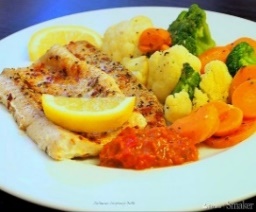 Śniadanie:	1. Zboża zawierające  gluten:       - 1a - pszenica      - 1b - żyto      - 1c - jęczmień       -1d - owies2. Skorupiaki i produkty pochodne. 3. Jaja i produkty pochodne. 4. Ryby i produkty pochodne. 5. Orzeszki ziemne              i produkty pochodne. 6. Soja i produkty pochodne. 7. Mleko i produkty pochodne. 8. Orzechy. 9. Seler i produkty pochodne.10. Gorczyca                      i produkty   pochodne. 11. Nasiona sezamu           i produkty pochodne. 12. Dwutlenek siarki           i siarczyny. 13. Łubin i produkty pochodne. 14. Mięczaki                       i produkty pochodne. ŚrodaKakao (200ml ) (7), kanapki - pieczywo mieszane – wieloziarniste (40g) (1a,b,11), z masełkiem (5g) (7), tosty z serem i szynką (50g ) (1a,7 ), sałatka makaronowa z łososiem (30g ) (1,3,4,7), serek topiony (20g ) (7 ), pomidor (20g ), rzodkiewka (20g ), sałata (6g ), papryka (20g ) ,kiełki (6g ), ogórek zielony (20g ), nasiona do pochrupania (150g), herbata z imbirem i cytryną (200ml) 1. Zboża zawierające  gluten:       - 1a - pszenica      - 1b - żyto      - 1c - jęczmień       -1d - owies2. Skorupiaki i produkty pochodne. 3. Jaja i produkty pochodne. 4. Ryby i produkty pochodne. 5. Orzeszki ziemne              i produkty pochodne. 6. Soja i produkty pochodne. 7. Mleko i produkty pochodne. 8. Orzechy. 9. Seler i produkty pochodne.10. Gorczyca                      i produkty   pochodne. 11. Nasiona sezamu           i produkty pochodne. 12. Dwutlenek siarki           i siarczyny. 13. Łubin i produkty pochodne. 14. Mięczaki                       i produkty pochodne. ŚrodaI danie:1. Zboża zawierające  gluten:       - 1a - pszenica      - 1b - żyto      - 1c - jęczmień       -1d - owies2. Skorupiaki i produkty pochodne. 3. Jaja i produkty pochodne. 4. Ryby i produkty pochodne. 5. Orzeszki ziemne              i produkty pochodne. 6. Soja i produkty pochodne. 7. Mleko i produkty pochodne. 8. Orzechy. 9. Seler i produkty pochodne.10. Gorczyca                      i produkty   pochodne. 11. Nasiona sezamu           i produkty pochodne. 12. Dwutlenek siarki           i siarczyny. 13. Łubin i produkty pochodne. 14. Mięczaki                       i produkty pochodne. ŚrodaZupa fasolowa (250ml) na wywarze mięsno - warzywnym z natką pietruszki (9)1. Zboża zawierające  gluten:       - 1a - pszenica      - 1b - żyto      - 1c - jęczmień       -1d - owies2. Skorupiaki i produkty pochodne. 3. Jaja i produkty pochodne. 4. Ryby i produkty pochodne. 5. Orzeszki ziemne              i produkty pochodne. 6. Soja i produkty pochodne. 7. Mleko i produkty pochodne. 8. Orzechy. 9. Seler i produkty pochodne.10. Gorczyca                      i produkty   pochodne. 11. Nasiona sezamu           i produkty pochodne. 12. Dwutlenek siarki           i siarczyny. 13. Łubin i produkty pochodne. 14. Mięczaki                       i produkty pochodne. ŚrodaDeser:1. Zboża zawierające  gluten:       - 1a - pszenica      - 1b - żyto      - 1c - jęczmień       -1d - owies2. Skorupiaki i produkty pochodne. 3. Jaja i produkty pochodne. 4. Ryby i produkty pochodne. 5. Orzeszki ziemne              i produkty pochodne. 6. Soja i produkty pochodne. 7. Mleko i produkty pochodne. 8. Orzechy. 9. Seler i produkty pochodne.10. Gorczyca                      i produkty   pochodne. 11. Nasiona sezamu           i produkty pochodne. 12. Dwutlenek siarki           i siarczyny. 13. Łubin i produkty pochodne. 14. Mięczaki                       i produkty pochodne. ŚrodaBabka kokosowa z bakaliami (180g ) (1,3,7 ), serek waniliowy (7 ), woda z cytryną  (200ml)1. Zboża zawierające  gluten:       - 1a - pszenica      - 1b - żyto      - 1c - jęczmień       -1d - owies2. Skorupiaki i produkty pochodne. 3. Jaja i produkty pochodne. 4. Ryby i produkty pochodne. 5. Orzeszki ziemne              i produkty pochodne. 6. Soja i produkty pochodne. 7. Mleko i produkty pochodne. 8. Orzechy. 9. Seler i produkty pochodne.10. Gorczyca                      i produkty   pochodne. 11. Nasiona sezamu           i produkty pochodne. 12. Dwutlenek siarki           i siarczyny. 13. Łubin i produkty pochodne. 14. Mięczaki                       i produkty pochodne. ŚrodaII danie:1. Zboża zawierające  gluten:       - 1a - pszenica      - 1b - żyto      - 1c - jęczmień       -1d - owies2. Skorupiaki i produkty pochodne. 3. Jaja i produkty pochodne. 4. Ryby i produkty pochodne. 5. Orzeszki ziemne              i produkty pochodne. 6. Soja i produkty pochodne. 7. Mleko i produkty pochodne. 8. Orzechy. 9. Seler i produkty pochodne.10. Gorczyca                      i produkty   pochodne. 11. Nasiona sezamu           i produkty pochodne. 12. Dwutlenek siarki           i siarczyny. 13. Łubin i produkty pochodne. 14. Mięczaki                       i produkty pochodne. ŚrodaGulasz z podrobów (120g ) (1a ), kasza gryczana (80g ), buraczki zasmażane (150g ), kompot  (200ml )1. Zboża zawierające  gluten:       - 1a - pszenica      - 1b - żyto      - 1c - jęczmień       -1d - owies2. Skorupiaki i produkty pochodne. 3. Jaja i produkty pochodne. 4. Ryby i produkty pochodne. 5. Orzeszki ziemne              i produkty pochodne. 6. Soja i produkty pochodne. 7. Mleko i produkty pochodne. 8. Orzechy. 9. Seler i produkty pochodne.10. Gorczyca                      i produkty   pochodne. 11. Nasiona sezamu           i produkty pochodne. 12. Dwutlenek siarki           i siarczyny. 13. Łubin i produkty pochodne. 14. Mięczaki                       i produkty pochodne. Czwartek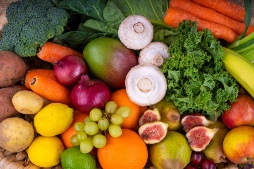 Śniadanie:1. Zboża zawierające  gluten:       - 1a - pszenica      - 1b - żyto      - 1c - jęczmień       -1d - owies2. Skorupiaki i produkty pochodne. 3. Jaja i produkty pochodne. 4. Ryby i produkty pochodne. 5. Orzeszki ziemne              i produkty pochodne. 6. Soja i produkty pochodne. 7. Mleko i produkty pochodne. 8. Orzechy. 9. Seler i produkty pochodne.10. Gorczyca                      i produkty   pochodne. 11. Nasiona sezamu           i produkty pochodne. 12. Dwutlenek siarki           i siarczyny. 13. Łubin i produkty pochodne. 14. Mięczaki                       i produkty pochodne. CzwartekZupa mleczna z ryżem (200ml) (7), kanapki - pieczywo mieszane – wieloziarniste, bułka z sezamem (40g) (1a,b,11) z masełkiem (5g) (7), pasta z czerwonej fasoli z twarożkiem, suszonymi pomidorami (50g ) (7 ), pieczeń rzymska z warzywami – wyrób własny (50g ), ogórek kiszony (20g ), papryka (20g ), marchewka, seler naciowy do pochrupania ( 150g ), herbata owocowa (200ml)1. Zboża zawierające  gluten:       - 1a - pszenica      - 1b - żyto      - 1c - jęczmień       -1d - owies2. Skorupiaki i produkty pochodne. 3. Jaja i produkty pochodne. 4. Ryby i produkty pochodne. 5. Orzeszki ziemne              i produkty pochodne. 6. Soja i produkty pochodne. 7. Mleko i produkty pochodne. 8. Orzechy. 9. Seler i produkty pochodne.10. Gorczyca                      i produkty   pochodne. 11. Nasiona sezamu           i produkty pochodne. 12. Dwutlenek siarki           i siarczyny. 13. Łubin i produkty pochodne. 14. Mięczaki                       i produkty pochodne. CzwartekI danie:1. Zboża zawierające  gluten:       - 1a - pszenica      - 1b - żyto      - 1c - jęczmień       -1d - owies2. Skorupiaki i produkty pochodne. 3. Jaja i produkty pochodne. 4. Ryby i produkty pochodne. 5. Orzeszki ziemne              i produkty pochodne. 6. Soja i produkty pochodne. 7. Mleko i produkty pochodne. 8. Orzechy. 9. Seler i produkty pochodne.10. Gorczyca                      i produkty   pochodne. 11. Nasiona sezamu           i produkty pochodne. 12. Dwutlenek siarki           i siarczyny. 13. Łubin i produkty pochodne. 14. Mięczaki                       i produkty pochodne. CzwartekZupa brukselkowa (250ml) na wywarze warzywnym zabielana jogurtem z natką pietruszki (7,9)1. Zboża zawierające  gluten:       - 1a - pszenica      - 1b - żyto      - 1c - jęczmień       -1d - owies2. Skorupiaki i produkty pochodne. 3. Jaja i produkty pochodne. 4. Ryby i produkty pochodne. 5. Orzeszki ziemne              i produkty pochodne. 6. Soja i produkty pochodne. 7. Mleko i produkty pochodne. 8. Orzechy. 9. Seler i produkty pochodne.10. Gorczyca                      i produkty   pochodne. 11. Nasiona sezamu           i produkty pochodne. 12. Dwutlenek siarki           i siarczyny. 13. Łubin i produkty pochodne. 14. Mięczaki                       i produkty pochodne. CzwartekDeser:1. Zboża zawierające  gluten:       - 1a - pszenica      - 1b - żyto      - 1c - jęczmień       -1d - owies2. Skorupiaki i produkty pochodne. 3. Jaja i produkty pochodne. 4. Ryby i produkty pochodne. 5. Orzeszki ziemne              i produkty pochodne. 6. Soja i produkty pochodne. 7. Mleko i produkty pochodne. 8. Orzechy. 9. Seler i produkty pochodne.10. Gorczyca                      i produkty   pochodne. 11. Nasiona sezamu           i produkty pochodne. 12. Dwutlenek siarki           i siarczyny. 13. Łubin i produkty pochodne. 14. Mięczaki                       i produkty pochodne. CzwartekKoktajl truskawkowy na jogurcie (180g ) (7), owoc – jabłko,  woda z cytryną (200ml)1. Zboża zawierające  gluten:       - 1a - pszenica      - 1b - żyto      - 1c - jęczmień       -1d - owies2. Skorupiaki i produkty pochodne. 3. Jaja i produkty pochodne. 4. Ryby i produkty pochodne. 5. Orzeszki ziemne              i produkty pochodne. 6. Soja i produkty pochodne. 7. Mleko i produkty pochodne. 8. Orzechy. 9. Seler i produkty pochodne.10. Gorczyca                      i produkty   pochodne. 11. Nasiona sezamu           i produkty pochodne. 12. Dwutlenek siarki           i siarczyny. 13. Łubin i produkty pochodne. 14. Mięczaki                       i produkty pochodne. CzwartekII danie:1. Zboża zawierające  gluten:       - 1a - pszenica      - 1b - żyto      - 1c - jęczmień       -1d - owies2. Skorupiaki i produkty pochodne. 3. Jaja i produkty pochodne. 4. Ryby i produkty pochodne. 5. Orzeszki ziemne              i produkty pochodne. 6. Soja i produkty pochodne. 7. Mleko i produkty pochodne. 8. Orzechy. 9. Seler i produkty pochodne.10. Gorczyca                      i produkty   pochodne. 11. Nasiona sezamu           i produkty pochodne. 12. Dwutlenek siarki           i siarczyny. 13. Łubin i produkty pochodne. 14. Mięczaki                       i produkty pochodne. CzwartekSpaghetti w sosie bolońskim z parmezanem i bazylią (250g ) (1,3,7 ), mini marcheweczki (150g ), woda z cytryną (200ml)1. Zboża zawierające  gluten:       - 1a - pszenica      - 1b - żyto      - 1c - jęczmień       -1d - owies2. Skorupiaki i produkty pochodne. 3. Jaja i produkty pochodne. 4. Ryby i produkty pochodne. 5. Orzeszki ziemne              i produkty pochodne. 6. Soja i produkty pochodne. 7. Mleko i produkty pochodne. 8. Orzechy. 9. Seler i produkty pochodne.10. Gorczyca                      i produkty   pochodne. 11. Nasiona sezamu           i produkty pochodne. 12. Dwutlenek siarki           i siarczyny. 13. Łubin i produkty pochodne. 14. Mięczaki                       i produkty pochodne. Piątek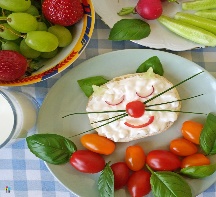 Śniadanie:1. Zboża zawierające  gluten:       - 1a - pszenica      - 1b - żyto      - 1c - jęczmień       -1d - owies2. Skorupiaki i produkty pochodne. 3. Jaja i produkty pochodne. 4. Ryby i produkty pochodne. 5. Orzeszki ziemne              i produkty pochodne. 6. Soja i produkty pochodne. 7. Mleko i produkty pochodne. 8. Orzechy. 9. Seler i produkty pochodne.10. Gorczyca                      i produkty   pochodne. 11. Nasiona sezamu           i produkty pochodne. 12. Dwutlenek siarki           i siarczyny. 13. Łubin i produkty pochodne. 14. Mięczaki                       i produkty pochodne. PiątekMleko (200ml ) (7 ), kanapki – pieczywo mieszane – wieloziarniste, bułka kajzerka (40g ) (1a,b,11 ), jajecznica ze szczypiorkiem (50g ) (4 ), pasztet zapiekany ze śliwką (20g ), sałata (6g ) ser żółty (20g ) (7 ), sałatka z pomidora, ogórka, papryki (50 ), serek almette (20g ) (7 ), napar z lipy (200ml ) 1. Zboża zawierające  gluten:       - 1a - pszenica      - 1b - żyto      - 1c - jęczmień       -1d - owies2. Skorupiaki i produkty pochodne. 3. Jaja i produkty pochodne. 4. Ryby i produkty pochodne. 5. Orzeszki ziemne              i produkty pochodne. 6. Soja i produkty pochodne. 7. Mleko i produkty pochodne. 8. Orzechy. 9. Seler i produkty pochodne.10. Gorczyca                      i produkty   pochodne. 11. Nasiona sezamu           i produkty pochodne. 12. Dwutlenek siarki           i siarczyny. 13. Łubin i produkty pochodne. 14. Mięczaki                       i produkty pochodne. PiątekI danie:1. Zboża zawierające  gluten:       - 1a - pszenica      - 1b - żyto      - 1c - jęczmień       -1d - owies2. Skorupiaki i produkty pochodne. 3. Jaja i produkty pochodne. 4. Ryby i produkty pochodne. 5. Orzeszki ziemne              i produkty pochodne. 6. Soja i produkty pochodne. 7. Mleko i produkty pochodne. 8. Orzechy. 9. Seler i produkty pochodne.10. Gorczyca                      i produkty   pochodne. 11. Nasiona sezamu           i produkty pochodne. 12. Dwutlenek siarki           i siarczyny. 13. Łubin i produkty pochodne. 14. Mięczaki                       i produkty pochodne. PiątekZupa ogórkowa (250ml ) na wywarze mięsno - warzywnym zabielana jogurtem z natką pietruszki (7,9 )1. Zboża zawierające  gluten:       - 1a - pszenica      - 1b - żyto      - 1c - jęczmień       -1d - owies2. Skorupiaki i produkty pochodne. 3. Jaja i produkty pochodne. 4. Ryby i produkty pochodne. 5. Orzeszki ziemne              i produkty pochodne. 6. Soja i produkty pochodne. 7. Mleko i produkty pochodne. 8. Orzechy. 9. Seler i produkty pochodne.10. Gorczyca                      i produkty   pochodne. 11. Nasiona sezamu           i produkty pochodne. 12. Dwutlenek siarki           i siarczyny. 13. Łubin i produkty pochodne. 14. Mięczaki                       i produkty pochodne. PiątekDeser:1. Zboża zawierające  gluten:       - 1a - pszenica      - 1b - żyto      - 1c - jęczmień       -1d - owies2. Skorupiaki i produkty pochodne. 3. Jaja i produkty pochodne. 4. Ryby i produkty pochodne. 5. Orzeszki ziemne              i produkty pochodne. 6. Soja i produkty pochodne. 7. Mleko i produkty pochodne. 8. Orzechy. 9. Seler i produkty pochodne.10. Gorczyca                      i produkty   pochodne. 11. Nasiona sezamu           i produkty pochodne. 12. Dwutlenek siarki           i siarczyny. 13. Łubin i produkty pochodne. 14. Mięczaki                       i produkty pochodne. PiątekKisiel wiśniowy (180g ), wafle z powidłami śliwkowymi, mleko smakowe, owoc - mandarynka, woda z cytryną (200ml ) 1. Zboża zawierające  gluten:       - 1a - pszenica      - 1b - żyto      - 1c - jęczmień       -1d - owies2. Skorupiaki i produkty pochodne. 3. Jaja i produkty pochodne. 4. Ryby i produkty pochodne. 5. Orzeszki ziemne              i produkty pochodne. 6. Soja i produkty pochodne. 7. Mleko i produkty pochodne. 8. Orzechy. 9. Seler i produkty pochodne.10. Gorczyca                      i produkty   pochodne. 11. Nasiona sezamu           i produkty pochodne. 12. Dwutlenek siarki           i siarczyny. 13. Łubin i produkty pochodne. 14. Mięczaki                       i produkty pochodne. PiątekII danie:1. Zboża zawierające  gluten:       - 1a - pszenica      - 1b - żyto      - 1c - jęczmień       -1d - owies2. Skorupiaki i produkty pochodne. 3. Jaja i produkty pochodne. 4. Ryby i produkty pochodne. 5. Orzeszki ziemne              i produkty pochodne. 6. Soja i produkty pochodne. 7. Mleko i produkty pochodne. 8. Orzechy. 9. Seler i produkty pochodne.10. Gorczyca                      i produkty   pochodne. 11. Nasiona sezamu           i produkty pochodne. 12. Dwutlenek siarki           i siarczyny. 13. Łubin i produkty pochodne. 14. Mięczaki                       i produkty pochodne. PiątekPierogi z serem i szpinakiem (250g ) (1,3,7 ), surówka z marchewki z jabłkiem i jogurtem (150g) (7),  kompot owocowy (200ml )1. Zboża zawierające  gluten:       - 1a - pszenica      - 1b - żyto      - 1c - jęczmień       -1d - owies2. Skorupiaki i produkty pochodne. 3. Jaja i produkty pochodne. 4. Ryby i produkty pochodne. 5. Orzeszki ziemne              i produkty pochodne. 6. Soja i produkty pochodne. 7. Mleko i produkty pochodne. 8. Orzechy. 9. Seler i produkty pochodne.10. Gorczyca                      i produkty   pochodne. 11. Nasiona sezamu           i produkty pochodne. 12. Dwutlenek siarki           i siarczyny. 13. Łubin i produkty pochodne. 14. Mięczaki                       i produkty pochodne. 